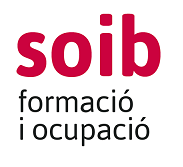 Ref.oferta pública ocupació: 042022005415FAIG CONSTAR:Que en data 25 de novembre es fa pública la llista definitiva del procés de selecció de personal formador de l’especialitat ANGLÈS A2 (SOIB Blanca Dona-Eivissa). No s’ha rebut cap escrit d’al·legacions durant el termini de tres dies hàbils establert després de la publicació de la llista provisional.El resultat del procés de selecció ha estat el següent:Sara Roig Ripoll: 67 punts.M.Carmen Prats Villalonga: 45 punts.Daniel Nicolau Vidal: 33,8 punts.Miren Alonso Razkin: 30 punts. Beatriz Muñoz Lores: 27,8 punts.Carlos María Fernández Llanas: 23,5 punts.Marc Lluis Mestres: no compleix els requisits segons el programa formatiu oficial.Eivissa, 25 de novembre  de 2022La directora insular del SOIBa Eivissa i Formentera,Maria Dolors Roig MartíSelecció de personal formadorCentre de Formació SOIB Blanca DonaSelecció de personal formadorCentre de Formació SOIB Blanca DonaEspecialitatAnglès A2– SSCE02Núm.ordre i acció formativaMP4/22 ; 840/22Dates d’impartició17/01/2023 a 28/03/2023